Name: ______________________________________________________________	Class: ___________In a recent survey, 150 dog owners and 200 cat owners were asked what type of food their pets liked. Use the results of the survey in the table below to answer each question.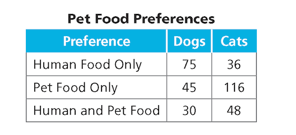 Find the category of food most favored by dogs (Human, Pet, or Human and Pet). Write the data from this category as a fraction, decimal, and percent of the total dog owners surveyed.Fraction: ________Decimal: ________Percent: ________Find the category of food most favored by cats. Write the data from this category as a fraction, decimal, and percent of the total cat owners surveyed.Fraction: ________Decimal: ________Percent: ________Suppose only 100 dog owners were surveyed with similar results. Estimate the counts in each of the three food categories.Suppose only 50 dog owners were surveyed with similar results. Estimate the counts in each of the three food categories.Name: ______________________________________________________________	Class: ___________A pet store sells digestible mouthwash for cats. To promote the new product, the store is offering $0.50 off the regular price of $2.00 for an 8 ounce bottle. What is the percent discount on the mouthwash?Another pet store sells digestible mouthwash for dogs. To promote the new product, the store is offering $0.49 off the regular price of $3.50 for an 8 ounce bottle. What is the percent discount on the mouthwash?Fill in the missing fraction and decimal representations to the table below.Percent10%12½%20%25%30%331/3%50%662/3%75%Work spaceFractionWork spaceDecimal